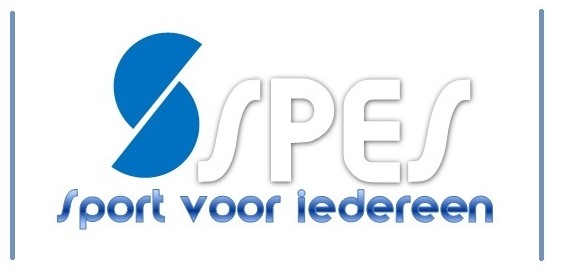 AGENDA BIJZONDERE LEDENVERGADERING SPESVrijdag 22 maart 2019 om 21.00 uurDe agenda voor de BLV 2019 ziet er als volgt uit.OpeningContributieverhogingStatutenwijzigingRondvraagSluitingNamens het bestuur van SV SPESTineke Lanting, secretarissecretariaat@svspes.nl